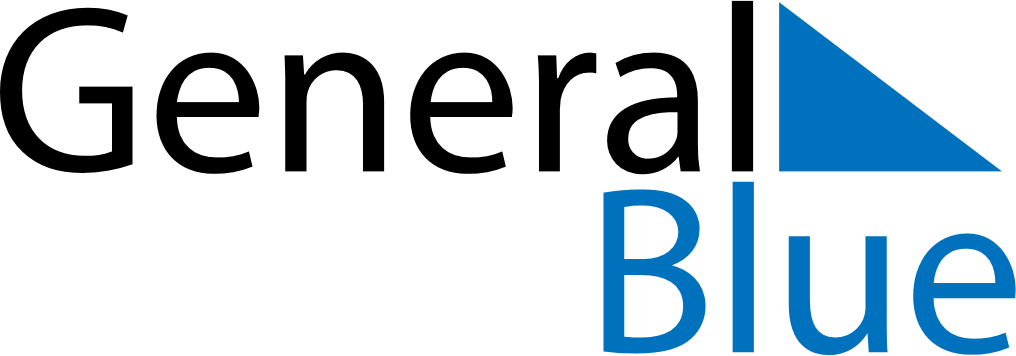 1818 1818 1818 1818 1818 1818 1818 FEBRUARYSundayMondayTuesdayWednesdayThursdayFridaySaturdayFEBRUARY1234567FEBRUARY891011121314FEBRUARY15161718192021FEBRUARY22232425262728MY NOTES